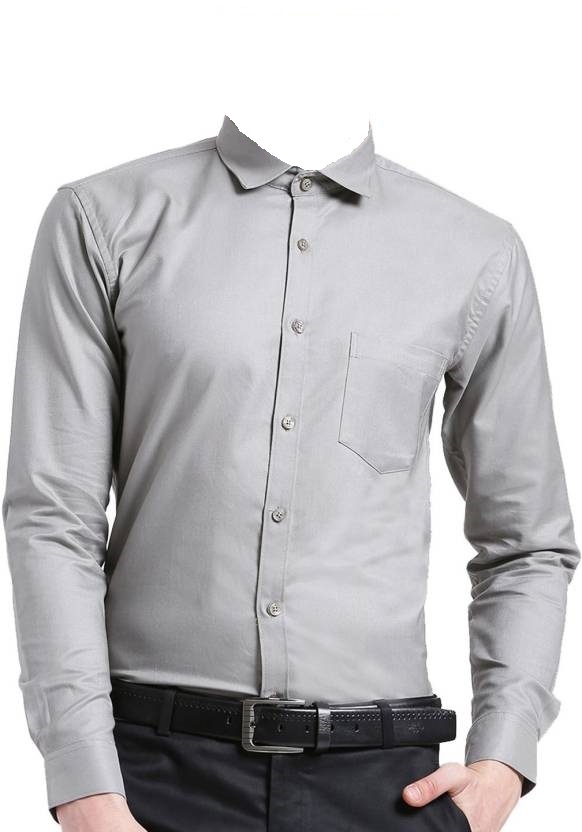 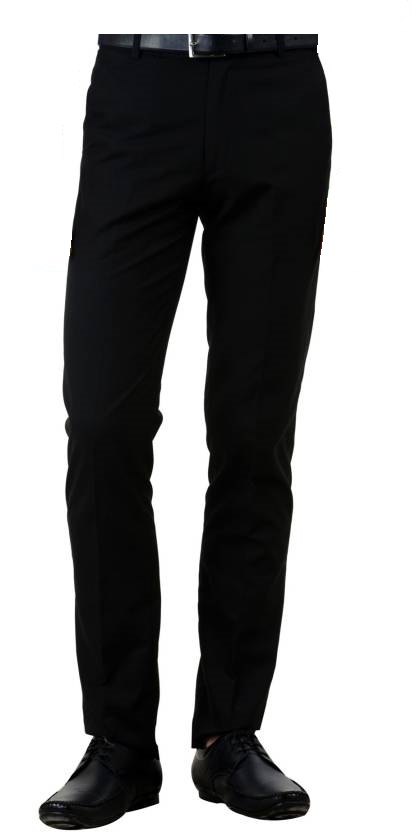 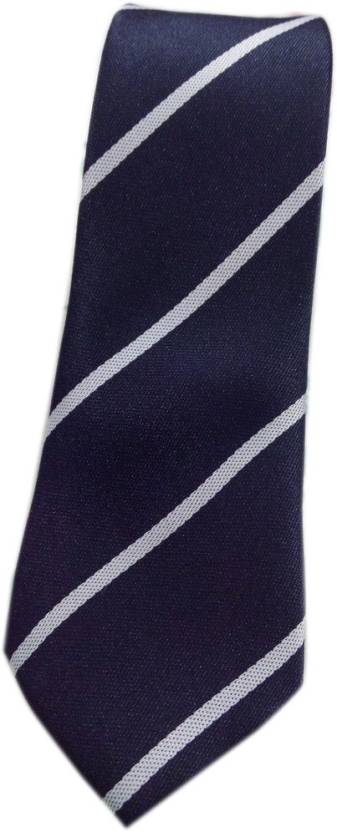 Shirt- Grey		Pant- Black		Tie-Blue Striped		Shoes-Black